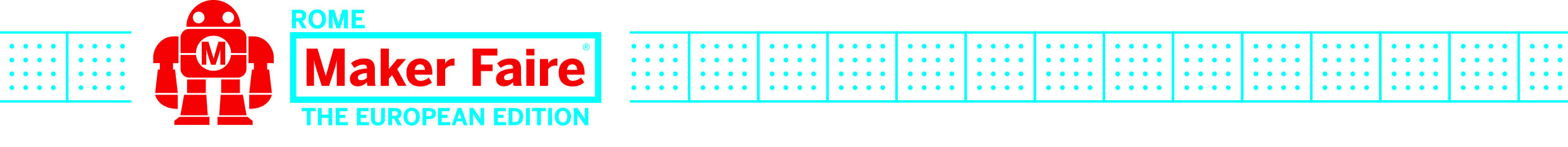 COMUNICATO STAMPA“Maker Faire Rome – The European Edition”, dopo il grande successo dell’edizione 2016, torna alla Fiera di Roma dall’1 al 3 dicembre 2017 il più grande evento europeo sull’Innovazione – quinta edizioneAperte le “Call for Makers, Università, Centri di Ricerca e Scuole”L’attesa è finita. Torna, alla Fiera di Roma, dall’1 al 3 dicembre, la “Maker Faire Rome – The European Edition 4.0”. L’evento, giunto alla sua quinta edizione, è organizzato dalla Camera di Commercio di Roma, attraverso la sua Azienda speciale Innova Camera e ha registrato, l’anno scorso, oltre 110mila presenze in 3 giorni con centinaia di espositori provenienti da più di 40 Paesi.Maker Faire Rome è la fiera dove si può toccare con mano la rivoluzione digitale che sta cambiando il nostro modo di produrre e il nostro modo di vivere. È il luogo della ribalta per le aziende e gli innovatori che utilizzano la nuova cultura digitale come mezzo per affrontare la sfida dei mercati. È la fiera dove si racconta, con semplicità, il futuro che ci aspetta e quello che è già tra noi.Con “Maker Faire Rome - The European Edition 4.0” la città di Roma diventa, per 3 giorni, l’hub della cultura dell’innovazione europea. Una manifestazione che in pochi anni è, ormai, un punto di riferimento fondamentale per innovatori, artigiani digitali, imprenditori e non solo e che può vantare numeri in costante crescita. Nella passata edizione e in soli tre giorni, ha fatto registrare oltre 110mila presenze (dalle 36mila della prima edizione, nel 2013, al Palazzo dei Congressi dell’Eur); 649 progetti “maker” selezionati (erano “appena” 250 nel 2013); su 1.200 domande di partecipazione da 60 diversi Paesi (nel 2013 erano 400) e ben 88 sponsor (nel 2013 si è partiti con 12).Massiccia ed entusiastica la partecipazione degli studenti all’anteprima loro dedicata, l’Educational Day: nel 2016 sono accorsi alla Fiera di Roma in 25mila (erano 6mila nel 2013). Notevoli anche i numeri dell’Area Kids: 12.500 sono stati i partecipanti ai laboratori per i giovanissimi (erano meno di un quarto nel 2014).I TemiTanti, attuali e coinvolgenti i temi dell’edizione 2017. Si va dall’Industria 4.0, all’Internet delle cose; dalla manifattura digitale all’artigianato 4.0; passando per il Cibo del Futuro; le nuove tecnologie legate all’agricoltura; mobilità smart; riciclo e riuso, edilizia sostenibile; robotica; realtà virtuale e aumentata, salute e benessere; scienza e biotecnologie. Questi sono solo alcuni dei temi al centro delle Call che chiamano a raccolta gli innovatori da tutta Europa.Tutte le CallCall for MakersDal 15 giugno si è aperta la Call per i Maker, gli appassionati di tecnologia, educatori, pensatori, inventori, ingegneri, autori, artisti, chef, artigiani, designer, agricoltori, ricercatori, startupper, insomma tutti coloro che creano e stupiscono con la forza delle proprie idee. I Maker sono persone con un forte approccio innovativo, creano prodotti per avvicinare la nostra società a un futuro più semplice e alla portata di tutti.La Call rimarrà aperta fino al 15 settembre. La Call for University e Research InstitutesL’obiettivo della “Call for Universities and Research Institutes 2017” è quello di porre i riflettori sull’innovazione, attraverso la diffusione della cultura digitale e lo sviluppo dell’imprenditorialità individuale e collettiva, facendo partecipare alla MFR17 i progetti delle Università statali e gli Istituti di Ricerca pubblici. Una giuria qualificata selezionerà i progetti più innovativi che verranno ospitati nel corso di Maker Faire Rome 2017.La Call rimarrà aperta fino al 30 settembre. La Call for SchoolsLa Call for Schools in collaborazione con il MIUR, si rivolge agli Istituti scolastici di secondo grado nazionali e appartenenti ai Paesi dell’Unione Europea. Una giuria selezionerà i progetti più innovativi che verranno ospitati nel corso di Maker Faire Rome 2017 all’interno di un’area dedicata interamente alle scuole. Nel 2016 furono oltre 300 i progetti presentati da 274 scuole (di cui 68 non italiane) per un totale di 57 stand.La Call rimarrà aperta fino al 20 ottobre.Le candidature alle Call possono essere presentate, esclusivamente on line, tramite il sito www.makerfairerome.eu (dove ci sono tutti i regolamenti), cliccando sulla relativa icona.Per restare costantemente aggiornati: www.makerfairerome.eu - #MFR17; Facebook: @Maker Faire Rome;  Twitter: @MakerFaireRome; Instagram: @Maker Faire Rome;  Ufficio stampa: tel. 06-6781178 – ufficiostampa@innovacamera.it – press@makerfairerome.eu.MAKER FAIRE MAKER FAIRE è nato nel 2006 nella zona di Bay Area di San Francisco come un progetto della rivista Make: magazine. Da allora è cresciuto in una grande rete mondiale di eventi di punta e di eventi indipendenti.
Clicca sui link attivi per saperne di più sulla storia di Maker Faire e del Movimento Maker o se vuoi sapere come organizzare un Maker Faire o dare vita, nel luogo in cui vivi, ad un Campus Maker.MAKER FAIRE ROME – THE EUROPEAN EDITION 4.0Organizzata dalla Camera di Commercio di Roma, attraverso la sua Azienda speciale Innova Camera, MFR punta a rimettere al centro del dibattito sull'innovazione. È la fiera dove, business, education e consumer si mescolano e creano una magica alchimia. È la fiera dove si impara, ci si diverte e si fanno affari. Maker Faire Rome – The European Edition è la più grande Maker Faire al di fuori degli Stati Uniti e la seconda al mondo per numero di visitatori con 110 mila presenze registrate nell’edizione del 2016.